BAHRIA UNIVERSITY - EMPLOYMENT FORM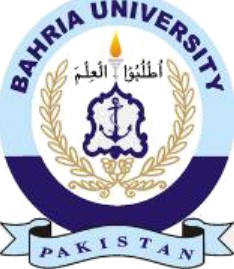 Cyber Reconnaissance and Combat (CRC) LabJOB APPLIED FOR THE POST OF: 				Please fill online application for the post at https://forms.office.com/Pages/ResponsePage.aspx?id=bAnfdXKL5Eibkcv3nYfuOhf4sF7txCdPs_tSPnwl2FhUNEdRVlBRVkJFQ1JIOElSMDA0TTVQQ1VOVC4u    (Mandatory)1.	PERSONAL INFORMATIONNAME: 	__Father’s Name: _______________   ______Gender: __________________CNIC: ______________________________Date of Birth: __________________Marital Status: ___________________________Tele/ Cell No: _________________________________ Email: _________________________________________________Nationality: __________________ Postal Address: ____________________________________________________________                                                                                                                                         2.	QUALIFICATIONi. Total Qualification (in years) _____________ ii. No. of Publications (if any) _______________________  3.	Experience (only mentioned Jobs for which experience certificates can be furnished)I have submitted CRC Job application form on “google forms” submitted               Yes                     NoDate: _______________________					Signature: _______________________					Certificate/DegreeDuration in YearsSpecificationDegree Completion DateCGPA%AGE/GradeInstitute/Board/UniversityCountrySSCHSSCBachelorsMastersMS/M.PhilPh.DFinal Year Project (Title):Final Year Project (Title):Final Year Project (Title):Final Year Project (Title):Final Year Project (Title):Final Year Project (Title):Final Year Project (Title):MS Thesis Title:MS Thesis Title:MS Thesis Title:MS Thesis Title:MS Thesis Title:MS Thesis Title:MS Thesis Title:Institution/OrganizationPosition/Job TitlePeriodPeriodTotal Period (in Years)Institution/OrganizationPosition/Job TitleFromToTotal Period (in Years)